TOPIC 5INTRODUCTIONInnovators learn from their predecessorsWithout prior insights innovation might not happenDifficult to compensate developers of basic technologiesCommercial value usually resides in products that are developed much laterIf ‘founders of ideas’ earn some profit, it is mostly due to licensing fees from later developersThis requires that later products infringe patentsHOW SHOULD PROFIT BE DIVIDED BETWEEN SUCCESSIVE INVENTORS?Innovators must not only collectively earn enough profit to cover joint costProfits must be divided that it creates the right incentives at each stage of the innovation processAmong other feature, each innovator must be able to cover the own costsCurrent IP system is a blunt instrument for this delicate problemCASE 1 : Basic vs. Applied research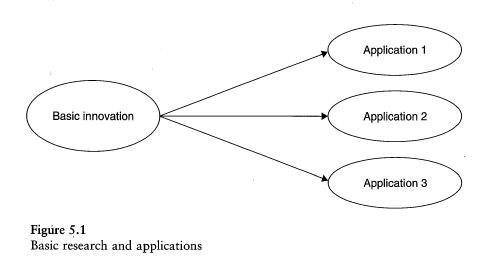 Licensing : instrument for passing profits from applications to basic inventorIf division of profit is insensitive to division of cost, the incentive system will nog work very well1st innovatorSocial value = x ((1/r) – f*T)x = per-period value to end usersr = discount ratef = fraction of value lost as deadweight loss during patent lifec1 = invention costPatent owner’s profits = x*π*Tπ = fraction=> if 1ste innovation is purely basic science => x = 02nd innovatorSocial value = (x + y) ((1/r) – f*T)y = per-period increment to market value of new product = sum of all future discounted profitsc2 = development costTotal profit = (x + y) * π * TSocial value of 1st innovation should reflect option for the 2nd x((1/r) – f T) – c1 + max[0, y((1/r) – fT) – c2]Goals of patent systemEnsure investment into 2nd innovation whenever y * ((1/r) – f*T) > c2Transfer enough surplus to 1st innovatorConsider 1st innovation is pure science, i.e. x = 0. There would be no value without 2nd innovation1st innovation would never exist if inventor could not benefit from 2nd Terms of licensing : 2 ingredientsThreat pointsFor each firm, the threat point is expected profit it can guarantee itself when it leaves the bargaining tableBargaining surplusAmount by which the 2 firms will be richer in total if they actually make a licence deal CasesEx-ante license : make deal before 2nd invests c2If 0.5y πT – c2 > 0No ex-ante, no investment by firm 20.5y πT – c2 < 0No ex-ante license, firm 2 invests, ex-post licenseThey would bargain and threat point is profit if no license deal is madeProfits arex πT + 0.5y πT – c1 
and 0.5y πT – c2No ex-ante license, firm 2 invests, no ex-post licenseConsclusionsBeing constrained to resolve blocking patents might put 2nd generation of products in jeopardy2nd innovator knows that it may have to pay license fees2nd innovator will not invest unless the value of the innovation >> costsResolving blocking patents ex-ante can expand the circumstances in which 2nd product is developedTo ensure that costs of both innovators are covered, patent life T might have to be longer than if same innovator had developed both innovationsSociety’s interest might be aligned with 1st innovators interest2nd innovation is never in jeopardy if ex-ante licenses can be madeFrom society’s perspectivy, one would need to insure that 1st innovator can cover costsThis could be achieved if the 1st could make a take-it-or-leave-it license offer to 2nd innovator and thus collect all net profit on 2nd Beneficial for society, as 2nd innovation is not going to happen without 1st. UnlikelyRemarksResearch exemption on 1st innovation is beneficial for its owner2nd innovation can be developed without a license but cannot commercializeImproves 1st bargaining position as bargaining occurs after investment of 2ndDivision of cost is not sensitive to innovators’ relative cost. If c2 increases, the 1st innovator has to offer more generous license termsNot vice versaAs 1st ‘s costs are already sunk when 2nd enters the gameIncreasing T will helpCurrent patent legislation does not address these issuesT is same for all patentsResearch exemptions exist for universities but not for firmsCASE 2 : Research tools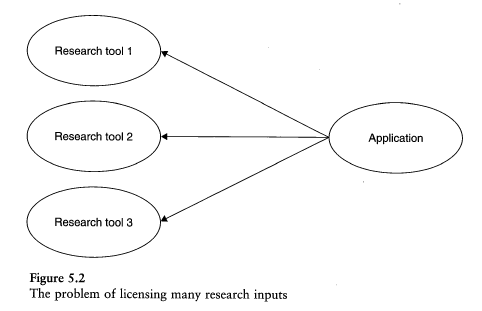 Suppose : 2nd innovation requires input from several 1st generation innovations Combined price of multiple research tools can be so high => 2nd generation user is excludedCan be explained by Cournot model-type: assume products (here research tools) are complementsCombined price means the owners of research tools form a cartel. Then each provider has an incentive to deviate from collusive price.Possible solution: Patent PoolsOwners of patents put there patents into a pool, and registered users pay a fixed license fee to everybody = Cartel with contract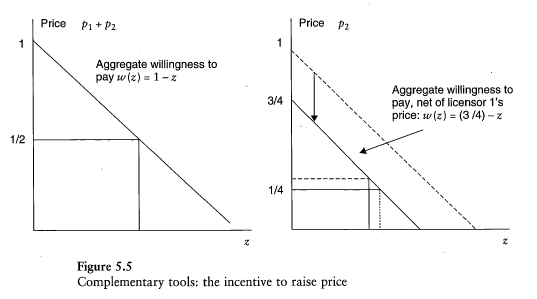 Aggregate willingness-to-pay curve = demand curve for both research tools togetherz users : sorted by willingness to payLicensors form monopoly and charge monopoly price (MC = 0 here)  p = ½  each provider gets p1=p2=¼. Right panel shows:Licensor 2 has incentive to deviate from that price  it would increase profits take licensors 1 choice as given, and subtract price of ¼ from licensor 2’s demand curve. If licensor 2 would serve less users, profits would increaseMax is at MRR = MCC = 0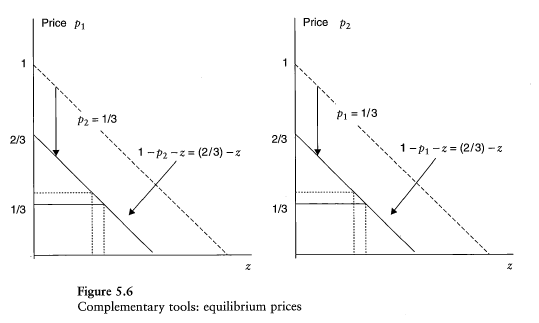 Licensor 1 would react to the p-change of licensor 2 and also choose profit-optimal price When they price separately, equilibrium p1=p2=1/3Thus total price for user p1+p2 = 2/3 > ½Both could actually increase profits by charging jointly ½ each.ExtraCursus : 5.4 and 5.5 and 5.7CASE 3 : Quality laddersThe more frequently a patent is cited in subsequent patent applications, the more social (and thus also private) value it might have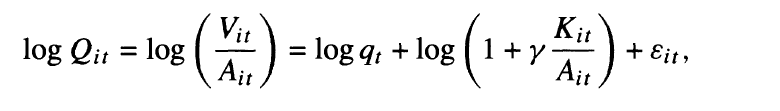 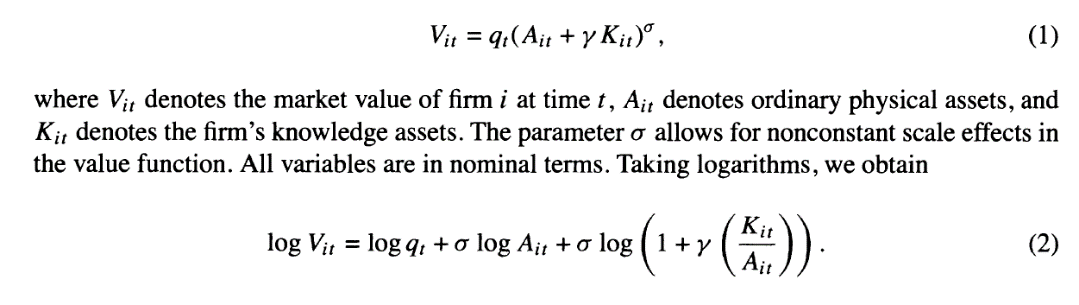 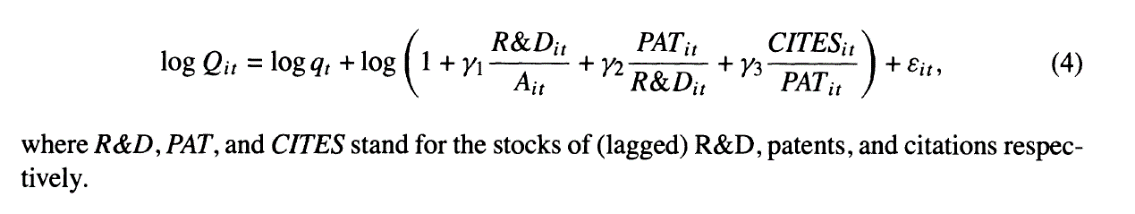 Hall, Jaffe and TrajtenbergUsed patent citations Showed that those patents that are referred to more often in subsequent inventions are more valuableCzarnitzki/Hussinger/Leten (2011, working paper) go one step further:The European Patent Office classifies patent referencesSome are cited because they describe the state-of-the-artOthers are cited because the insights made there do actually challenge the inventive-step of the new patent applications 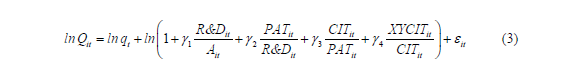 